 Přidělení registračního čísla 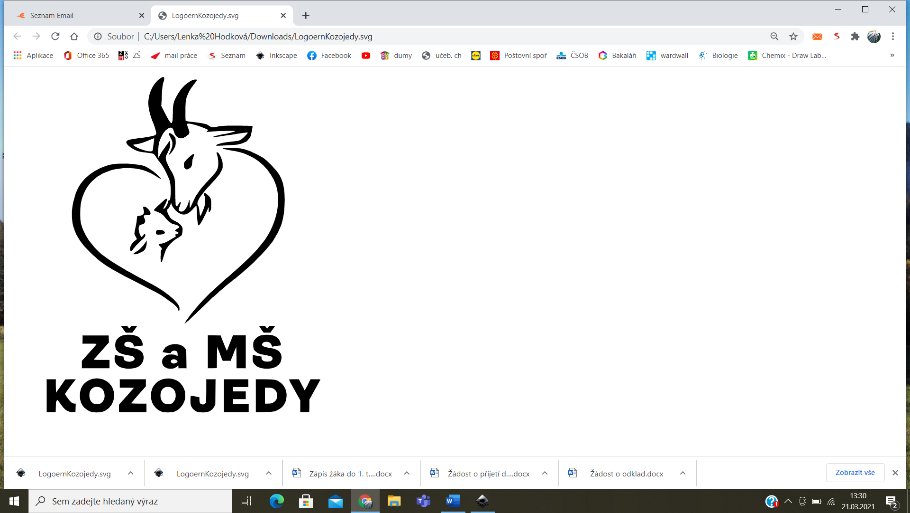 Vážení rodiče,podali jste žádost o přijetí Vašeho dítěte k základnímu vzdělávání. O přijetí rozhodne ředitel/ředitelka školy ve správním řízení. Rozhodnutí o přijetí již vám nebude zasláno, ale bude oznámeno zveřejněním seznamu přijatých dětí na přístupném místě ve škole (u vchodu do školy tak, aby bylo čitelné zvenčí a rodiče nemuseli vstupovat do budovy),a na webových stránkách školy (www.zskozojedy.eu):Seznam bude zveřejněn do konce dubna 2021 oběma způsoby nejméně po dobu 15 dnů. V seznamu nemohou být uvedena jména, děti zde budou uvedeny pod registračními čísly. Pro tyto účely Vaší žádosti přiděluji registrační číslo: _________O přijetí vašeho dítěte bude v souladu s § 67 odst. 2 zákona č. 500/2004 Sb., správního řádu vyhotoveno písemné rozhodnutí, které bude součástí spisu Vašeho dítěte ve škole. Přijatým dětem nebude rozhodnutí v písemné podobě doručováno, můžete ale požádat o jeho vydání. Rozhodnutí o nepřijetí ke vzdělávání bude zasláno v písemné podobě.Kozojedy dne 17. 3. 2021				     Mgr. Eva Doležalová, ředitelka školyŠkolský zákon č. 561/2004 Sb., § 183, odst. 2 Rozhodnutí, kterým se vyhovuje žádosti o přijetí ke vzdělávání, se oznamují zveřejněním seznamu uchazečů pod přiděleným registračním číslem s výsledkem řízení u každého uchazeče. Seznam se zveřejňuje na veřejně přístupném místě ve škole a v případě základní …školy též způsobem umožňujícím dálkový přístup, a to alespoň na dobu 15 dnů, obsahuje datum zveřejnění… Zveřejněním seznamu se považují rozhodnutí, kterými se vyhovuje žádostem o přijetí ke vzdělávání, za oznámená.